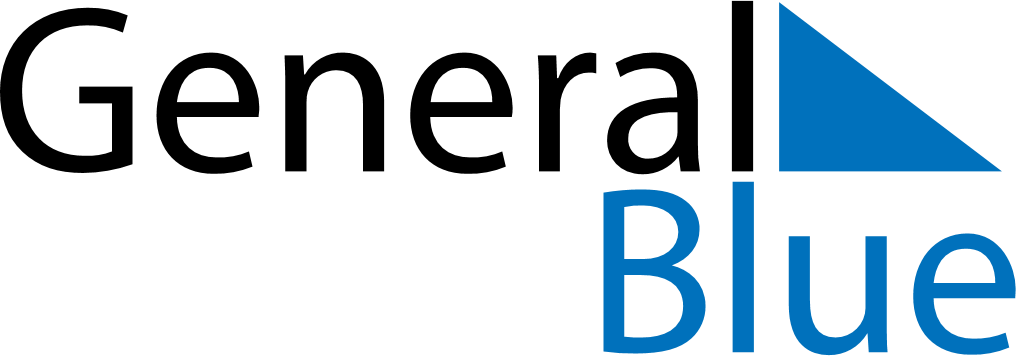 January 2023January 2023January 2023January 2023SerbiaSerbiaSerbiaMondayTuesdayWednesdayThursdayFridaySaturdaySaturdaySunday123456778New Year’s DayNew Year’s DayOrthodox ChristmasOrthodox Christmas91011121314141516171819202121222324252627282829Saint Sava Day3031